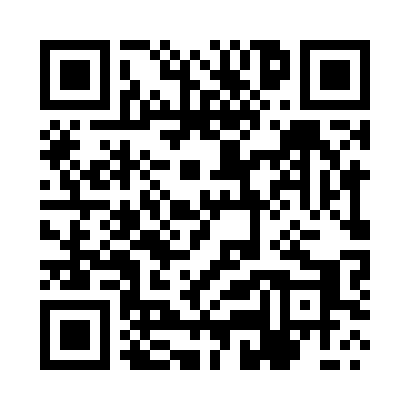 Prayer times for Przywitowo, PolandMon 1 Apr 2024 - Tue 30 Apr 2024High Latitude Method: Angle Based RulePrayer Calculation Method: Muslim World LeagueAsar Calculation Method: HanafiPrayer times provided by https://www.salahtimes.comDateDayFajrSunriseDhuhrAsrMaghribIsha1Mon4:116:1512:455:127:179:142Tue4:086:1212:455:137:199:163Wed4:056:1012:455:147:219:184Thu4:026:0812:455:167:239:215Fri3:586:0512:445:177:249:236Sat3:556:0312:445:187:269:267Sun3:526:0112:445:207:289:288Mon3:495:5812:435:217:309:319Tue3:465:5612:435:227:329:3310Wed3:435:5412:435:237:339:3611Thu3:395:5112:435:257:359:3912Fri3:365:4912:425:267:379:4113Sat3:335:4712:425:277:399:4414Sun3:295:4412:425:287:419:4715Mon3:265:4212:425:297:429:5016Tue3:225:4012:415:317:449:5217Wed3:195:3812:415:327:469:5518Thu3:155:3512:415:337:489:5819Fri3:125:3312:415:347:4910:0120Sat3:085:3112:415:357:5110:0421Sun3:055:2912:405:377:5310:0722Mon3:015:2712:405:387:5510:1023Tue2:575:2412:405:397:5710:1324Wed2:545:2212:405:407:5810:1725Thu2:505:2012:405:418:0010:2026Fri2:465:1812:395:428:0210:2327Sat2:425:1612:395:438:0410:2628Sun2:385:1412:395:448:0510:3029Mon2:345:1212:395:468:0710:3330Tue2:305:1012:395:478:0910:37